Demande de devis pour la réalisation d’un reportage photo de valorisation de la ligne du Train Jaune. 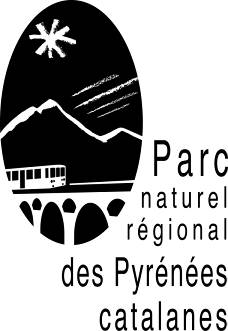 Objet : Demande de devis Depuis 2016 et les Etats Généraux du Rail et de l’Intermodalité organisés par la Région Occitanie, le Parc naturel régional des Pyrénées-catalanes est animateur de la commission territoriale Train Jaune qui a pour principalement pour mission : Faire remonter l’ensemble des besoins du territoire au regard de la ligne et plus particulièrement de sa gestion technique à la commission ferroviaire. Piloter les actions mises en place dans le cadre de la valorisation touristique de la ligne. Assister la commission ferroviaire et le comité de pilotage dans la gestion technique de la ligne et en être le relais pour le territoire. Dans le cadre de l’animation de cette commission, le PNR souhaite créer et disposer d’une banque d’images qualitatives de la ligne du Train Jaune. Ces photos pourront être utilisés pour : Des supports de communication imprimés gratuits et/ou payants : affiches, cartes postales, roll-ups, livres, flyers, Journal du Parc, panneaux d’informations touristiques…Des supports numériques de communication : Site internet « Train Jaune » en cours d’élaboration, réseaux sociaux, newsletters, images animées… Des demandes de médias divers ou institutionnels pour support papier et numérique. Ces photos serviront ainsi à faire la promotion de la ligne du Train Jaune mais également de l’ensemble du territoire du PNR.Ces photos, sous conditions de faire référence au Parc naturel régional des Pyrénées-catalanes dans leurs crédits (sous la forme : © NOM Photographe - PNR PC), pourront être utilisées par nos partenaires dans le but de développer l’image du Parc naturel régional des Pyrénées-catalanes et de la ligne du Train Jaune. Les partenaires potentiels sont : La communauté de communes Pyrénées-Cerdagne ainsi que son office de tourisme intercommunale. La communauté de communes Pyrénées-Catalanes ainsi que son office de tourisme intercommunale. La communauté de communes Conflent Canigó ainsi que son office de tourisme intercommunale. Le conseil départemental des Pyrénées-Orientales. La chambre d’agriculture des Pyrénées-Orientales. La Fédération des Parcs naturels régionaux de France. L’esprit général de ce reportage photos doit être celui se dégageant de manière générale de la ligne du Train Jaune : Ligne familiale et grand public. Site touristique et historique emblématique du territoire. Symbole du pays catalan dont il porte les couleurs représentatives. Machinerie historique classée Ces reportages photos devront ainsi mettre en avant : La place importante de la ligne du Train Jaune sur le territoire, notamment en raison de son importance historique (la construction de la ligne est le point de départ du développement du tourisme sur le plateau de Cerdagne). La dimension humaine de la ligne. La nature préservée.La typicité du territoire. L’ensoleillement exceptionnel de la Cerdagne. Le bien être (au sens large).  La prouesse technique que représentait la construction de la ligne du Train Jaune au début du siècle dernier. Le Train Jaune est un véritable train de montagne, se situant à haute altitude (plus haut chemin de fer à voie métrique d’Europe). La commande globale concernée par ce présent cahier des charges comporte 3 reportages d’une quinzaine de photos chacun.  Les paysages du Parc naturel régional des Pyrénées-catalanes présentant de réelles différences en fonctions des saisons de l’année, chacun de ces 3 reportages mettra ainsi en lumière une des saisons suivantes :  Automne : couleurs orangées caractériques de cette saison.  Réalisation du reportage entre le 15 octobre et le 15 novembre 2020.
Livraison : décembre 2020Hiver : Paysages enneigés et ensoleillés caractéristiques de la montagne catalane. Réalisation du reportage au mois de février 2021 (en fonction des conditions d’enneigement qui peuvent être assez rare même en plein hiver). 
Livraison : fin mars 2021Printemps/été : saison de « renaissance », floraison, éveil de la nature. Réalisation du reportage entre le 15 juin et le 15 juillet 2021. 
Livraison : début aout 2021Pour chacune des saisons, le reportage devra comporter : Des images aériennes en drone. Des photos du train à l’arrêt en gare. Des photos à l’intérieur du Train. Des photos représentants le train à proximité de paysages ou sites emblématiques du territoire : viaduc Séjourné, pont Gisclard, Cambre d’Aze…Des passagers en gares ou en wagon (non reconnaissables, ou avec signature de cession d’exploitation d’image)En option : des machinistes cheminots sur les wagons (en contrôle ou révision du matériel par exemple)Nous aimerions avoir le choix avec des orientations paysages et portraits (largeur et hauteur) ainsi que les photos en HD, TIFF ainsi qu’en Basse définition, JPEG, PNG ou autres formats qui vous semblent utiles. En dehors de ces notes de cadrage, une liberté artistique sera laissée au photographe, la seule contrainte étant la cession de droits de l’ensemble de ces photos sur différents supports précédemment décrits, pour une durée de 7 ans.  Si la réalisation de cette prestation vous intéresse, veuillez adresser un devis correspondant aux caractéristiques suivantes :  Fournir vos références pertinentes en lien avec la commande. Fournir un devis à bon de commandes pour 15 / 30 / 45 photos (respectivement 1 / 2 / 3 reportages photos). Date limite d’envoi du devis : 28 aout 2020. Critères de sélection du candidat : Références de réalisations précédentes : 40%. Prix de la prestation : 60%. Nous informerons l’établissement Train Jaune, en charge de la gestion technique de la ligne, au préalable de votre venue. Un repérage technique sur terrain pourra être mis en place en amont du reportage. Demande de devis à envoyer par mail à : Tristan ROUXChargé de mission mobilité. tristan.roux@pnrpc.fr Parc naturel régional des Pyrénées catalanesParc del Pirineu catalàLa Bastide - 66360 OLETTE
Tel : 04 68 04 97 60